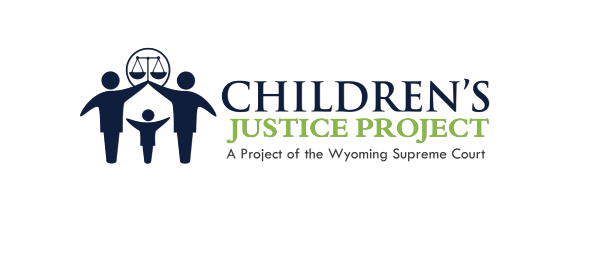 SIX MONTH REVIEW CHECKLISTThe purpose of the Six Month Review Hearing is to assess progress of the parties and make any necessary adjustments to the dispositional order.  In addition, the Court must determine if reasonable efforts are being made to reunify the family. §14-3-440(f) requires this determination be made at all hearings.1.	Timely Hearing:		___ Date Child Removed: __________________________________________________	___ Date of Six Month Review Hearing: __________________________________________	       (Note:  The Six Month Review Hearing shall be held within 6 months from the date of the 	         child’s removal from home and every six months thereafter. §14-3-431(c)).2.	Notice of Hearing:___ Determine if the proper parties were notified of the time, place and purpose of the        Six Month Review Hearing:		___ Child’s mother and attorney. §14-3-413(a)(iii).		___ Child’s father, including putative father, and attorney. §14-3-413(a)(iii).		___ Child’s guardians/custodian, if no parent, and attorney. §14-3-413(a)(iii).		___ Child and GAL and/or attorney. ( Note: §14-3-413(a)(iv) requires orders 		        to appear to be issued to children 14 years or older. See also §14-3-416).		___ Tribe (If ICWA applies).  25 U.S.C. § 1901 et. seq.		___ Foster parents, preadoptive parents, or relative caretakers. 		        (Note:  ASFA requires notice and opportunity to be heard at all review hearings. 42 U.S.C. § 675 (5)(G)).3.	Who Should Be Present:	Suggested Additional Persons: (Best practices)4.	Procedure:§14-3-424(a) requires “Disposition Hearings” to be of record and §14-3-426(d) states that 	all material and relevant evidence helpful to determining questions may be received by the Court and relied upon for probative value.  The rules of evidence do not apply.  §14-3-426(d)).___ Explain the purpose of the Review Hearing.  ___ Advise the parent(s) of possibility of termination of parental rights if child       has been in foster care for 15 of 22 months. §§ 14-2-309 (a)(v) & 14-3-431(m).___ Receive all material and relevant evidence helpful to determine parental        compliance with the case plan, child’s placement, reunification efforts, and        proposed permanency/concurrent plan.  (See Section 5 for review hearing issues).___  Allow parties the opportunity to testify, present evidence, present arguments, and        cross-examine witnesses. (Note: §14-3-426(d) allows parties to examine and controvert                 written reports received as evidence and cross-examine the persons making the reports).___ Receive evidence, recommendations and/or accept reports from:  	___ DFS (i.e. permanency plan, updated MDT/PDR reports, home-studies); 	___ County Attorney;	___ GAL/CASA;	___ Parent(s); and	___ Service providers.___ Make findings of reasonable efforts.  (Note:  Ask DFS to submit an affidavit of         		reasonable efforts outlining the efforts they have made to reunify the family since the last hearing.)  5.	Review Hearing Issues:  	___ Review the proposed permanency/concurrent plan recommended by DFS and 	       determine if it is the best plan for the child.	___ Determine if all parties are in agreement of proposed permanency plan.	___ Determine if the child is safe, healthy and happy.  §14-3-431(c)(i).	___ Determine the child’s wishes (age appropriate) concerning permanency plan.	___ Determine the continuing necessity and appropriateness for the placement and	       whether it is still the least restrictive. §14-3-431(c)(ii) and (iii).	___ Determine the appropriateness of the case plan including the permanent place-	        ment of the child.  §14-3-431(c)(v).	___ Determine if progress has been made toward alleviating or mitigating the causes	       necessitating placement outside home and extent of progress.  §14-3-431(c)(vi).	___ Determine the date the child is expected to be returned to the home or placed for 	       adoption or legal guardianship.  §14-3-431(c)(vii).	___ Determine the reasonableness of efforts made to reunify the family and the con-	       sistency of those efforts with the case plan.  §14-3-431(c)(iv).	___ Review well-being issues.  (See Section 7). 	___ Review paternity and child support.  6.	Prioritized Preferences/Options for Permanency	ASFA prioritizes permanency options as the following:	___ Reunification.  Date the child is expected to be returned home: __________________	___ Adoption/Termination of Parental Rights.	___ Permanent guardianship.	___ Another planned permanent living arrangement. (Note: Any other permanent        planned living arrangement which does not fit reunification, adoption/TPR, guard-        ianship, or placement with relative, shall still have aspects that are planned and        permanent for the child.)7.	Child’s Well-being & Family Services:	Services:	___ Ask DFS to address if the services offered to family have alleviated the 	       need for the child’s continued removal from the home.  (Note:  §14-3-440(e) requires 	        that services be accessible, available and appropriate).	___ If services have not been successful in alleviating the need for continued removal, 	       ask DFS what services are recommended at this time for the child and family.	       Review services offered to the child and parent(s):		___ Home visits/monitoring by DFS/CASA/others.___ Parenting classes.  §14-3-429(d).		___ Physical and/or mental examinations.   §14-3-419 and §14-3-429(d)(ii).		___ Counseling  (i.e. substance abuse/mental health).		___ Substance abuse/psychological evaluations.		___ Urinalysis/breathalyzers.		___ Child care.		___ Medical care including vaccinations, medications, eyes, dental.  §14-3-420			___ Other: ________________________________________________________		___ Review any evaluations of the parent/child if not already done so.	___ Impose other elements, requirements, limitations, and restrictions on the family to 	        move case toward successful completion. §14-3-429(d)(i).	___ Order restraining orders/no contact orders expelling an allegedly abusive parent 	        from the home, limiting associations, or limiting travel. §14-3-430(a) and (b).	Visitation:	___ Review visitation plan and determine if any modifications need to be made.  	___ Order DFS to make any needed visitation changes. §14-3-430(b)(iii).	___ Remind parent(s) that timely appearance and sobriety is expected and to contact 	        DFS if unable to make visit. 	Educational issues:The Predisposition Report that is ordered after a Petition is filed shall address: a) the child’s education needs, §14-3-427(a); b) performance of the child in school, §14-3-427(a)(ii); and c) learning disabilities, 14-3-427(a)(ii). Best Practices recommend that a child’s education status be addressed at all hearings regarding a child’s placement.  Statistics show a definite link between school mobility and school difficulties.___ Ask DFS to provide status report on the child’s education services and if 	       educational needs are being met. (See Disposition Checklist for complete list of	       educational issues.)8.	Reasonable Efforts Findings:	Ask DFS to prepare an Affidavit outlining their reasonable efforts.  This will assist the Court in making detailed and child specific findings.)___ If reunification is the permanency goal, make a finding as to whether DFS is       making reasonable efforts to reunify the family. ___ If reunification is not the permanency goal, make a finding as to whether DFS is       making reasonable efforts to finalize a permanent home.         (Note:  See Disposition Checklist for statutory requirements in waiving reasonable efforts.)9.	Schedule Next Hearing:___ Permanency Hearing Date: _________________________________________________(Note:  §14-3-440(g) requires that a Permanency Hearing be held within 30 days of the Court’s determination that reasonable efforts to preserve and reunify the family are not needed under §14-2-309(a)(v), (b) or (c), otherwise a permanency hearing must be held within 12 months of child’s removal from the home).	___ TPR Hearing Date (If goal is to terminate parental rights): ________________________ Judge__ Child(ren) __ County/District Attorney __ Guardian ad Litem §14-3-416__ Mother__ Child’s Attorney  §14-3-211__ Father Including putative.  § 14-3-409(a) __ CASA__ Guardians/Custodial Parents, if no parents  §14-3-409(a)__ Spouse of Child, if any §§ 14-3-412(b)(ii) and 14-3-413(a)(iii)__Parents’ Attorneys __ Court Reporter __ DFS Caseworker__ Service Providers__ Age Appropriate Children__ Adult/Juvenile Probation Officer__ Extended Family Members__ Other Witnesses__ Foster/Preadoptive parents__ Security Personnel__ Law Enforcement__ Friends of the Family